¿Qué planes tienes tú?							Un libroThe magazine ¿Qué Tal?  wants you to create a book that they can add to their magazine this month.  They want you to write about where you and your friends go during the week so that other Spanish students can compare your activities with theirs.  The best book will be part of their November issue!!To be considered in this contest, you must include the following information in your book:Choose 5 days of the week to write about.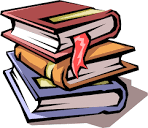 For each day include where you and your friends go, when you go there, and what you do there.Each page needs a picture or drawing to add to your sentences.Your book must have a cover page with a title (en español ) and your name.You must include at least 4 different people/groups of people to write about Yo	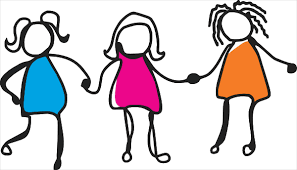 Él/ Ella NosotrosEllos/ Ellas You will be assessed on the following rubric:Does not meet expectations (1-4)Approaching expectations (5-8)Meets expectations (9)Exceeds expectations (10)Am I understood?My book is hard to understand because I have many mistakes and sentences don’t make sense. My book is hard to understand because I have some mistakes and some sentences make sense.My book is understood because I have very few mistakes and sentences make sense.My book is easily understood because there are no mistakes and all sentences make sense.How well do I use the language?I use words and memorized phrases.  I resort to English.  My errors interfere with communication.I use simple sentences.  I make some errors but they do not interfere with communication.I create with Spanish.  I somewhat rely on memorized chunks. I use a wide range of vocabulary, although I sometimes use the wrong vocabulary.I create with Spanish.  I do not rely on memorized chunks. I use a wide range of vocabulary.How attractive is my product?My book is in pencil or pen.  There are no pictures.  My book is in pencil or pen. My ideas are mostly connected.  It does not have pictures.My book is neat and organized.  The ideas are connected.  I included pictures.My book is neat and organized.  The ideas are connected. I included pictures and extra information.How well do I follow the directions?I am missing more than 3 of the required elements.I am missing 1 or 2  of the required elements.I included all the required elements.I included all the required elements and added extra information.How well do I fulfill the requirements? My book does not explain where my friends and I go.My book explains where my friends and I go without any details.My book explains where my friends and I go with details.My book explains where my friends and I go with extra details and specific examples. 